Квест-игра по английскому языку для учащихся 2-3 классовЦель квеста:повышение интереса учащихся к урокам английского языка;овладение речевыми навыками в процессе общения во время игры.Повторение и закрепление лексических и грамматических конструкций.Задачи квеста:развивать чувство причастности к решению заданий;помочь освоить новую полезную информацию; создать условия для раскрытия творческого потенциала участников;создать условия для самореализации обучающихся.Ход квестаКвест состоит из 6 этапов. Каждый класс проходит все 6 этапов. На первом этапе учащиеся получают оценочный лист. Учителя на каждом этапе оценивают работы группы баллами. Сумма баллов за этап прописывается в оценочном листе в графу “Scores” напротив названия этапа. Также на каждом этапе учащиеся получают букву или часть слова и в конце задача каждой группы собрать фразу на английском языке.Этапы квеста1 этап – “I know the ABC” (8 MIN) (Я знаю алфавит)Задание 1. Перед детьми буквы английского алфавита, необходимо расставить их по порядку.Посмотрите на буквы английского алфавита, клоун Tico их перепутал, расставьте по порядку и назовите слова на эти буквы.Критерии оценивания задания: за каждый правильный ответ 2 балла.Максимальное кол-во баллов: 10.Задание 2. Назвать  изображение на карточке по-английски и расставить карточки по алфавиту.Tico вам приготовил следующее задание, посмотрите на картинки и расставьте их в алфавитном порядке.Критерии оценивания задания: за каждое правильно названное слово -1 балл.Максимальное кол-во баллов: 5.2 этап – «Head and shoulders……. (12 минут)Задание 1. Body parts. Help Pete the Cat.Помоги Otto, напиши части тела на картинке.Критерии оценивания задания: за каждое правильно написанное слово обучающийся получает 1 балл в оценочный лист.Максимальное кол-во баллов: 10.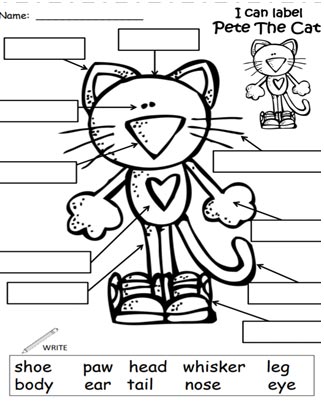 3 этап – «In the shop” (8 мин)Задание 1. Учащимся надо сгруппировать слова по разным темам. Игрушки, Еда, Одежда, Школьные принадлежности.Tico перепутал все отделы в магазине, помоги ему разложить товары по разным отделам. Отделы: Игрушки, Еда, Одежда, Школьные принадлежности.Но сначала надо отгадать слова.Критерии оценивания задания: за каждое правильно написанное слово 1 балл.Максимальное кол-во баллов: 8 баллов4 этап – “In the Zoo” (8 мин)Задание. Составь из частей изображения животных и расскажи о них.Tico не может собрать картинки, помоги ему и расскажи о животных.Критерии оценивания: за каждую правильно собранную картинку по 1 баллу, за предложения по 2 балла.Максимальное количество баллов: 12 баллов.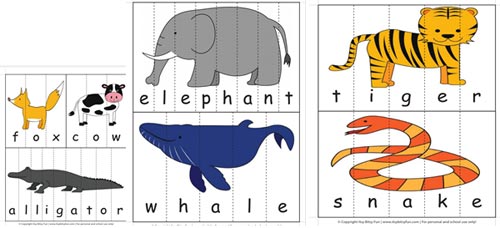 5 этап. “it’s summertime”Задание. Помоги Tico раскрасить одежду и сделать её красивой.Критерии оценивания: за каждое предложение 1 балл.Максимальное количество баллов: 9  баллов.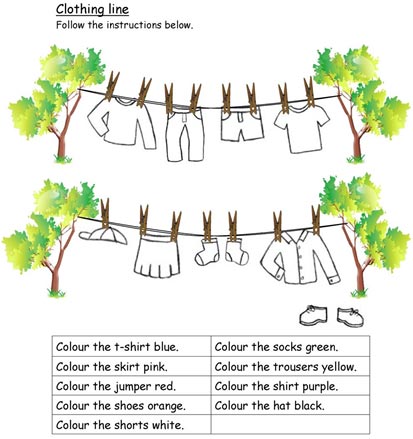 6  этап. “We are sportsmen”. (Мы – спортсмены)Задание. Посмотри на картинки, составь предложения.Заключительный этап (9 минут)Подсчёт общего количества баллов и определение победителя.Учащиеся получают грамоты и сладкие призы.obotrllodakecookbeetswredssoeshsenplic